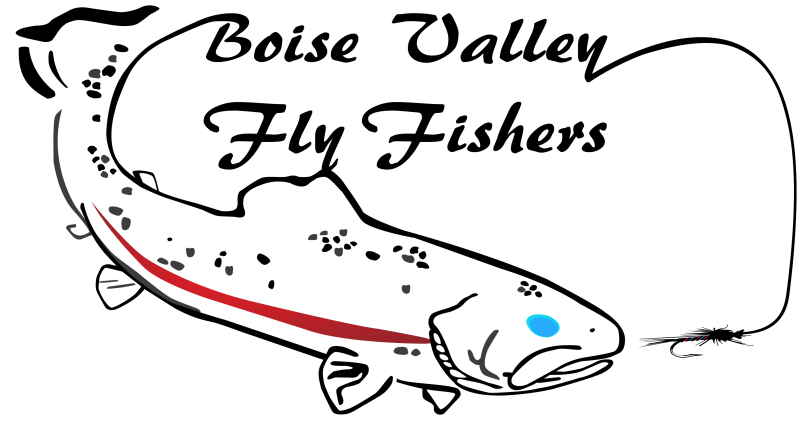 Popper Slam GuidelinesGoal: Catch and release a Largemouth Bass, a Smallmouth Bass, a Bluegill, and a Crappie using a top water fly (examples include but not limited to popper, foam spider, foam frog, mouse patterns, stimulator, etc.) and fly tackle.RulesThe fish must be photographed with minimal stress. (We recommend using the Keep’em wet method, see www.keepemwet.org for principles and tips). The fish must be caught on a single barbless fly, using fly fishing tackle. A photo of the fly must be submitted with the documentation.Application must include Popper Slam Log Sheets with pictures.Applicant must be a member in good standing to qualify for the award.All fish must be caught and posted after the challenge program start date of 5/9/2019.How to ApplySend documentation and photographs to:Boise Valley Fly Fishers	P.O. Box 311	Boise, ID 83701